                 PROPOSIÇÕES 03 – Vereador Jairo Martins Garcias                 INDICAÇÃO – 04/2021Indico ao Excelentíssimo Senhor Prefeito que seja feito estudo de viabilidade para perfuração de poço artesiano junto comunidade de Faxinal Silva Jorge.                                                MENSAGEM JUSTIFICATIVA:                           Senhor Presidente:                       Senhores Vereadores:O acesso a água potável é fator de grande importância para a qualidade de vida da população, sendo indispensável que possamos disponibilizar toda a estrutura adequada para a comunidade que vem ao longo dos anos sofrendo com a escassez no acesso a este bem tão precioso. A escassez de água no Faxinal Silva Jorge vem impossibilitando a execução de atividades básicas nas residências, sendo necessária uma ação rápida para amenizar essa falta d’água. É nosso dever como representantes da população, garantir melhorias na qualidade de vida de nossos munícipes. Assim peço que seja feita a perfuração deste poço artesiano                                                              Atenciosamente,                                          Bom Retiro do Sul, 25 de janeiro de 2021.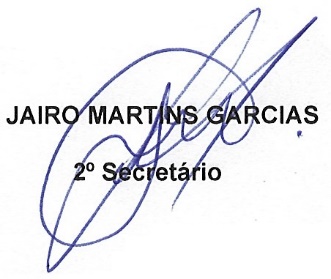 